НАЦІОНАЛЬНИЙ УНІВЕРСИТЕТ БІОРЕСУРСІВ ІПРИРОДОКОРИСТУВАННЯ УКРАЇНИКафедра інформаційних систем і технологій“ЗАТВЕРДЖУЮ”Декан економічного факультету_______________  А.Д. Діброва“____” ________________ 2020 р.РОЗГЛЯНУТО І СХВАЛЕНОна засіданні кафедри 
інформаційних систем і технологійПротокол № 9 від “22” квітня 2020 р.Завідувач кафедри_____________ Швиденко М.З.РОБОЧА ПРОГРАМА НАВЧАЛЬНОЇ ДИСЦИПЛІНИБАЗИ ДАНИХ І СУБДгалузь знань   	07 “Управління та адміністрування”			спеціальність 	072  “Фінанси, банківська справа та страхування”	 спеціалізація  			Фінанси і кредит					факультет       		економічний						розробники:   	старший викладач Саяпін С.П.				                                                                                              (посада, науковий ступінь, вчене звання)Київ – 2020 р.Опис навчальної дисципліни   ________________________Бази даних і СУБД_____________________                                                                                                                        (назва)Мета та завдання навчальної дисципліниМета курсу — одержання знань з теоретичних основ баз даних, СУБД, вивчення основних принципів та методів організації баз даних (БД) та систем управління базами даних (СУБД).Завдання курсу:оволодіти основними поняттями інформації, бази даних, вимог, які до них висуваються , принципи їх побудови та склад;освоєння СУБД “Access”;набуття практичних навичок по використанню СУБД “Access” для розв'язання економічних задач.У результаті вивчення навчальної дисципліни студент повинензнати: основні поняття інформації, баз даних, систем управління базами даних, можливостями створення баз даних та їх використання за допомогою СУБД “Access”.вміти: використовувати СУБД “Access” для створення, редагування, обробки великих об'ємів інформації, отримання кінцевих результатів для розв'язання економічних задач.3. Програма та структура навчальної дисципліни для:– повного терміну денної (заочної) форми навчання (п.т.);Змістовий модуль 1. ПРОЕКТУВАННЯ БАЗ ДАНИХ ТА РОБОТА З ІНФОРМАЦІЄЮТема лекційного заняття 1. Вступ до теорії баз даних та СУБД.Вступ. Основні теоретичні поняття та терміни, які розкривають поняття бази даних та її місце в сучасних інформаційних технологіях. Визначення термінів: дані, інформація, база даних (БД), система управління базами даних (СУБД), банк даних,інформаційна система. Зв'язок з іншими дисциплінами. Необхідність використання БД. Моделі організації БД (ієрархічна, мережева та реляційна). Логічна та фізична організація БД. Розподілені бази даних. Огляд сучасних СУБД.Тема лекційного заняття 2. Проектування реляційних баз даних.Етапи проектування баз даних. Проектування реляційної моделі БД. Нормалізація БД: Перші три нормальні форми.Тема лекційного заняття 3. MS Access — таблиці бази даних.Основні характеристики СУБД MS Access. Об'єкти БД. Створення нової БД. Створення таблиць. Робота з таблицею в режимі конструктора. Установлення властивостей поля і таблиці. Перегляд, редагування та зміна структури таблиць. Введення та редагування даних. Імпорт та експорт даних.Тема лекційного заняття 4. MS Access — робота з формами.Призначення та розробка форм. Способи створення форм. Використання майстра форм. Робота в режимі конструктора форм. Введення, редагування та обробка даних через форму. Управління режимом форми. Створення нових елементів форми. Зв'язування форм, підпорядковані форми.Змістовий модуль 2. ВИБІР ДАНИХ З БАЗИ ТА ПІДГОТОВКА ДО АНАЛІЗУТема лекційного заняття 1. MS Access — робота із запитами.Поняття та призначення запиту. Типи запитів. Способи створення запитів. Використання майстра запиту. Робота з вікном запиту. Оператори та способи відбору даних. Додавання полів з розрахунками. Виконання групових розрахунків. Сортування результатів та задання їх властивостей. Мова запитів SQL.Тема лекційного заняття 2. MS Access — робота зі звітами.Способи створення звіту. Використання майстра звіту. Робота в режимі конструктора звіту. Розділи звіту. Додавання полів з розрахунками у звітах. Сортування та групування даних у звітах. Використання підпорядкованих звітів. Попередній перегляд та друкування звіту.Тема лекційного заняття 3. MS Access — додаткові можливості роботи з базою данихДодаткові можливості СУБД MS Access: створення макросів, додавання макрокоманд, виконання макросів та задання умов їх виконання, програмування командних кнопок. Створення дружнього інтерфейсу програми: панелі інструментів, головне меню, контекстні меню, головна кнопкова форма.Тема лекційного заняття 4. MS Access — сумісна робота з іншими програмами електронного офісу.Сумісна робота з іншими програмними продуктами: зв'язування даних із текстових та табличних процесорів з базою даних, засоби програмування та складання програм.4. Теми семінарських занятьСемінарські заняття в програмі відсутні5. Теми практичних занять6. Теми лабораторних занятьЛабораторні заняття в програмі відсутні7. Контрольні питання, комплекти тестів для визначення рівня засвоєння знань студентами.1.2.3.4.5.6.7.8.9.10.11.12.13.14.15.16.17.18.19.20.21.22.23.24.25.26.27.28.29.30.Викладач   ___________ Саяпін С.П.8. Методи навчанняЗасвоєння матеріалу забезпечується на лекціях, лабораторних заняттях та самостійній роботі у комп’ютерних класах, обладнаних локальними мережами, Інтернет і новітнім програмним забезпеченням. Лекції супроводжуються використанням презентацій, навчальних фільмів та мультимедійного обладнання для полегшення засвоювання матеріалу.9. Форми контролюКонтроль знань у слухачів магістерського курсу “Розробка веб-застосувань” передбачає такі контрольні заходи:самоконтроль - є первинною формою контролю знань, який обов'язково забезпечується дистанційним курсом шляхом надання студентам переліку питань (питань та відповідей на них), а також тестів для самоперевірки;поточний контроль - здійснюється через систему оцінки безпосередньо викладачем лабораторно-практичних практичних занять та виконаних завдань для самостійної роботи;модульний контроль  - здійснюється дистанційно в автоматизованому режимі або очному режимі, основною формою якого є тестування;підсумковий контроль – це залік, який складається очно в період призначений деканатом або за індивідуальним графіком, який затверджується навчальним планом. Основною формою підсумкового контролю є тестування.10. Розподіл балів, які отримують студенти. Отримані студентом результати навчання із засвоєння дисципліни у балах переводиться у національні оцінки згідно з табл. 1.  (Положення про екзамени та заліки у Національному університеті біоресурсів і природокористування України, затверджене Вченою радою НУБіП України 27  лютого 2020 р. протокол № 7 ) Таблиця 1. Співвідношення між національними оцінками і рейтингом здобувача вищої освіти11. Методичне забезпеченняБази даних і СУБД [Електронний ресурс] - http://business.nauu.kiev.ua/course/view.php?id=8212. Рекомендована літератураОсновнаН.В. Єрьоміна.    Проєктування баз даних.   Навчальний посібник. - К: КНЕУ, 1998.Садко М.Г., Сорока П.М., Саяпін С.П. Бази даних та системи управління базами даних. Навчально-методичний посібник. ЦП «Компрінт», К.: 2016.ДопоміжнаПасічник В.В. Резніченко В.А. Організація баз даних та знань. - 2006.Дейт К. Введение в системы баз даных, 6-е издание: Пер. с англ. – К.; М.; СПб.; Издательский дом "Вильямс", 2000. – 848с.: ил.13. Інформаційні ресурсиЕлектронний навчальний курс «Бази даних та СУБД» - Постійна дреса: http://business.nauu.kiev.ua/course/view.php?id=82Електронний навчальний курс «Бази даних та СУБД для заочної форми навчання» - Постійна дреса: http://business.nauu.kiev.ua/course/view.php?id=266MS Access // Вікіпедія. - Постійна дреса: http://uk.wikipedia.org/wiki/MS_AccessИллюстрированный самоучитель по Microsoft Access 2003 — Постійна адреса: http://ukrbooks.org/book912.htmlAccess-Video. Просто о сложном — Постійна адреса: http://access-video.ru/Галузь знань, напрям підготовки, спеціальність, освітньо-кваліфікаційний рівеньГалузь знань, напрям підготовки, спеціальність, освітньо-кваліфікаційний рівеньГалузь знань, напрям підготовки, спеціальність, освітньо-кваліфікаційний рівеньГалузь знань, напрям підготовки, спеціальність, освітньо-кваліфікаційний рівеньГалузь знань, напрям підготовки, спеціальність, освітньо-кваліфікаційний рівеньГалузь знань, напрям підготовки, спеціальність, освітньо-кваліфікаційний рівеньГалузь знань07 “Управління та адміністрування”07 “Управління та адміністрування”07 “Управління та адміністрування”07 “Управління та адміністрування”07 “Управління та адміністрування”Спеціальність072  “Фінанси, банківська справа та страхування”072  “Фінанси, банківська справа та страхування”072  “Фінанси, банківська справа та страхування”072  “Фінанси, банківська справа та страхування”072  “Фінанси, банківська справа та страхування”СпеціалізаціяФінанси і кредитФінанси і кредитФінанси і кредитФінанси і кредитФінанси і кредитОсвітньо-кваліфікаційний рівеньБакалаврБакалаврБакалаврБакалаврБакалаврХарактеристика навчальної дисципліниХарактеристика навчальної дисципліниХарактеристика навчальної дисципліниХарактеристика навчальної дисципліниХарактеристика навчальної дисципліниХарактеристика навчальної дисципліниПоказники навчальної дисципліни для денної та заочної форм навчанняПоказники навчальної дисципліни для денної та заочної форм навчанняПоказники навчальної дисципліни для денної та заочної форм навчанняПоказники навчальної дисципліни для денної та заочної форм навчанняПоказники навчальної дисципліни для денної та заочної форм навчанняПоказники навчальної дисципліни для денної та заочної форм навчанняденна форма навчанняденна форма -  скорочений термін навчанняденна форма -  скорочений термін навчанняденна форма -  скорочений термін навчаннязаочна форма навчанняВидВибірковаВибірковаВибірковаВибірковаВибірковаЗагальна кількість годин3232Кількість кредитів ECTS11Кількість змістових модулів22Курсовий проект (робота)(якщо є в робочому навчальному плані)Форма контролюзалікзалікРік підготовки3Семестр6Лекційні заняття6 год.Практичні, семінарські заняття6 год.Лабораторні заняттяСамостійна робота20 год.Індивідуальні завданняКількість тижневих годиндля денної форми навчання:аудиторних  самостійної роботи студента −Назви змістових модулів і темКількість годинКількість годинКількість годинКількість годинКількість годинКількість годинКількість годинКількість годинКількість годинКількість годинКількість годинКількість годинКількість годинКількість годинНазви змістових модулів і темденна форма (п.т, ск. т)денна форма (п.т, ск. т)денна форма (п.т, ск. т)денна форма (п.т, ск. т)денна форма (п.т, ск. т)денна форма (п.т, ск. т)Заочна форма (п.т.)Заочна форма (п.т.)Заочна форма (п.т.)Заочна форма (п.т.)Заочна форма (п.т.)Заочна форма (п.т.)Заочна форма (п.т.)Заочна форма (п.т.)Назви змістових модулів і темусьогоу тому числіу тому числіу тому числіу тому числіу тому числіусьогоу тому числіу тому числіу тому числіу тому числіу тому числіу тому числіу тому числіНазви змістових модулів і темусьоголплабіндс.р.усьоголпл/бл/біндіндс.р.123456789101111121213Змістовий модуль 1. Проектування баз даних та робота з інформацієюЗмістовий модуль 1. Проектування баз даних та робота з інформацієюЗмістовий модуль 1. Проектування баз даних та робота з інформацієюЗмістовий модуль 1. Проектування баз даних та робота з інформацієюЗмістовий модуль 1. Проектування баз даних та робота з інформацієюЗмістовий модуль 1. Проектування баз даних та робота з інформацієюЗмістовий модуль 1. Проектування баз даних та робота з інформацієюЗмістовий модуль 1. Проектування баз даних та робота з інформацієюЗмістовий модуль 1. Проектування баз даних та робота з інформацієюЗмістовий модуль 1. Проектування баз даних та робота з інформацієюЗмістовий модуль 1. Проектування баз даних та робота з інформацієюЗмістовий модуль 1. Проектування баз даних та робота з інформацієюЗмістовий модуль 1. Проектування баз даних та робота з інформацієюЗмістовий модуль 1. Проектування баз даних та робота з інформацієюЗмістовий модуль 1. Проектування баз даних та робота з інформацієюТема 1. Вступ до теорії баз даних та СУБД20,50,50,522Тема 2. Проектування реляційних баз даних411144Тема 3. MS Access — таблиці бази даних411122Тема 4. MS Access — робота з формами30,50,50,522Разом за змістовим модулем 1163331010Тема 1. MS Access — робота із запитами611144Тема 2. MS Access — робота зі звітами411122Тема 3. MS Access — додаткові можливості роботи з базою даних30,50,50,522Тема 4. MS Access — сумісна робота з іншими програмами електронного офісу20,50,50,522Разом за змістовим модулем 2163331010Усього годин326662020Курсовий проект (робота) з _____________________________(якщо є в робочому навчальному плані)------Усього годин326662020№з/пНазва темиКількістьгодинТема 1. Вступ до теорії баз даних та СУБД0,5Тема 2. Проектування реляційних баз даних1Тема 3. MS Access — таблиці бази даних1Тема 4. MS Access — робота з формами0,5Тема 1. MS Access — робота із запитами1Тема 2. MS Access — робота зі звітами1Тема 3. MS Access — додаткові можливості роботи з базою даних0,5Тема 4. MS Access — сумісна робота з іншими програмами електронного офісу0,5НАЦІОНАЛЬНИЙ УНІВЕРСИТЕТ БІОРЕСУРСІВ І ПРИРОДОКОРИСТУВАННЯ УКРАЇНИНАЦІОНАЛЬНИЙ УНІВЕРСИТЕТ БІОРЕСУРСІВ І ПРИРОДОКОРИСТУВАННЯ УКРАЇНИНАЦІОНАЛЬНИЙ УНІВЕРСИТЕТ БІОРЕСУРСІВ І ПРИРОДОКОРИСТУВАННЯ УКРАЇНИНАЦІОНАЛЬНИЙ УНІВЕРСИТЕТ БІОРЕСУРСІВ І ПРИРОДОКОРИСТУВАННЯ УКРАЇНИОС   БакалаврСпеціальність072  “Фінанси, банківська справа та страхування”	 Спеціалізація  Фінанси і кредитКафедраінформаційних систем і технологій2020-2021 навч. рікБІЛЕТ № 1з дисципліни“Бази даних і СУБД”ЗатверджуюЗав. кафедри________________ (підпис)Швиденко М.З.Якої моделі баз даних не існує?1.Реляційна2.Мережева3.Системна4.ІєрархічнаЯк називається модель бази даних, в якій інформація зберігається у взаємозв'язаних таблицях?(вкажіть відповідь одним словом)В таблиці бази даних створити поле зі списком можна…1.Списком, набраним від руки2.Підключити інший звіт3.Підключити іншу таблицю4.Із списка полівВкажіть, в яких випадках яким способом створення таблиць краще користуватися.Вкажіть, в яких випадках яким способом створення таблиць краще користуватися.1).Нам потрібно створити електронний записник. Ми не ставимо задачу повної нормалізації даних. Та введемо в таблицю не більше 6 колонок.2).Нам потрібно створити базу даних домашньої бібліотеки. Будемо використовувати стандартні колонки для автора, назви книги, видавництва та інших.3).Ми створюватимемо базу даних з унікальною структурою. Для цього ми попередньо розробили її структуру.4).Нам потрібно створити таблицю зі структурою аналогічної до раніше створеної. Дані будуть відрізнятися та вводитися окремо.А.За допомогою МайстраБ.За допомогою КонструктораВ.Прямим введенням данихГ.Копіюванням попередньої таблиціРеляційною називається база даних, в якій…1.Дані представлені у вигляді дерева-графа, в якому потрібна одиниця даних шукається від вищого рівня до нижчого2.Передбачається наявність багатомірних Зв’язків усіх з усіма3.Інформація поділяється на певні порції пов’язані між собою відношеннями і представлені у вигляді таблиці4.Дані представлені у вигляді окремих файлів, які розміщуються у файловій системі і пов’язані між собою теоретичними Зв’язкамиВиберіть зайву ознаку поля1.ім’я2.тип3.розмір4.ширина стовпцяДля наведених прикладів даних проставте їх Типи Даних.Для наведених прикладів даних проставте їх Типи Даних.1). 3256.2562). (044)256-86-373). 12 грудня 20094). www.nauu.kiev.uaА.Дата/ЧасБ.ГіперпосиланняВ.ТекстовийГ.ЧисловийРежим конструктора таблиць призначений для:1.Створення структури таблиці2.Створення зовнішнього вигляду таблиці3.Створення форми для виводу даних4.Підготовки даних для друкуВ яких об'єктах зберігаються дані бази?(вкажіть відповідь одним словом)Вкажіть, в яких випадках який спосіб створення форми краще вибрати?Вкажіть, в яких випадках який спосіб створення форми краще вибрати?1).Нам потрібно створити форму табличного виду на базі однієї з таблиць2).Нам потрібно створити форму з головною та підлеглою частинами, які складають дані двох різних частин3).Для форми потрібно дуже багато даних з кількох таблиць; для їх розміщення будемо використовувати форму з вкладкамиА.АвтоформаБ.Майстер формВ.КонструкторВкажіть,яка кнопка майстра відповідає за які дії.А. Перейти до наступного кроку майстраБ. Відмінити створення об'єктуВ. Перейти до попереднього кроку майстраГ. Завершити роботу майстра зі створенням об'єкту на основі вже заданих даних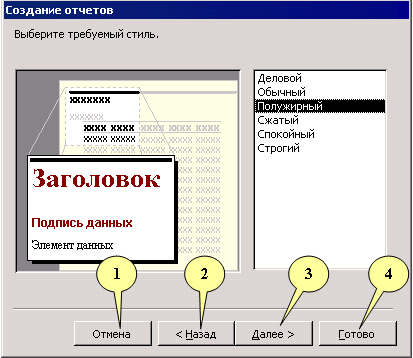 ________________________________________________________________________________________________________________________________________________________________________________________________________________________________________________________________________________________________________________________________________________________________________Джерелом запиту може виступати1.Таблиця2.Форма3.Звіт4.МакросВкажіть, яким діям відповідають кнопки на рисунку.А. Відмінити вибір всіх полівБ. Вибрати виділене полеВ. Вибрати всі можливі поляГ. Відмінити вибір виділеного поля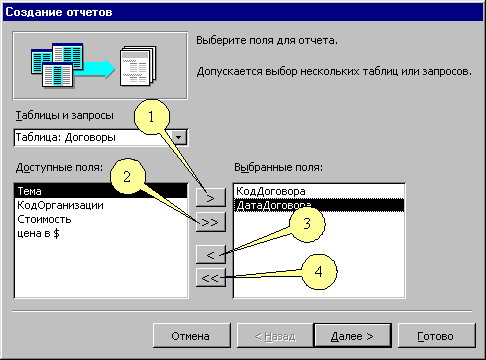 ________________________________________________________________________________________________________________________________________________________________________________________________________________________________________________________________________________________________________________________________________________________________________Ключове поле призначене для...1.Виділення поля з унікальними значеннями2.Записів, в яких будуть тільки текстові значення3.Записів, в яких будуть тільки цифрові значення4.Віділення поля з можливістю вибору значення зі спискуВкажіть, які елементи управління потрібно використати в таких випадках:Вкажіть, які елементи управління потрібно використати в таких випадках:1).На початку форми нам потрібно відобразити заголовок форми2).Ми створюємо форму у виді таблиці, і в останній колонці хочемо отримати результати розрахунків за певною формулою3).В процесі заповнення даними форми ми хочемо підказати користувачу які значення можна вводити4).Ми хочемо зробити так, щоб при виборі господарства, користувачеві відкривалася нова форма з розширеними даними цього господарстваА.Поле зі спискомБ.ПолеВ.КнопкаГ.НаписВкажіть на яку кнопку потрібно натиснути, щоб перейти на останній запис в таблиці?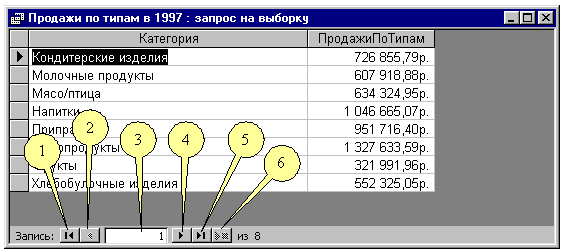 (вкажіть відповідь одним числом)(вкажіть відповідь одним числом)Проставте у порядку виконання такі дії по створенню баз даних.а) аналіз об'єкту бази данихб) вибір моделі бази данихв) вибір системи управління бази данихг) створення таблиць бази данихд) створення інтерфейсу користувача бази даних.1.2.3.4.5.1.2.3.4.5.Чи повинно бути ім'я кожної колонки в таблиці унікальним?ТАКНІПризначення розділів «нижній колонтитул» і «верхній колонтитул» в конструкторах форм та звітів…1.Для виведення значень, які зберігаються в таблиці2.Для створення заголовку форми або звіту3.Для створення підсумкових даних звіту або форми4.Для створення частини форми або звіту, які будуть повторюватися на кожній сторінціПри роботі з базою даних в MS Access нам потрібно буде використовувати можливості інших програм та зовнішні документи. Поставте у відповідність потреби та можливості їх реалізації.При роботі з базою даних в MS Access нам потрібно буде використовувати можливості інших програм та зовнішні документи. Поставте у відповідність потреби та можливості їх реалізації.1).При роботі з документами нам потрібен повний контроль над доступом, створенням та зміною цих документів.2).Нам потрібно залишити можливість зміни таблиць Excel звичайним способом, їх контроль в базі даних буде здійснювати тільки адміністратор3).Наявність супровідного документу для записів бази даних не обов'язкова, отже при перегляді запису можливі пусті місцяА.зберігати документи цілком в базі данихБ.зберігати документи у файлах, а в базі - посиланняВ.зберігати документи у файлах, а зв'язок позначати піктограмоюВкажіть на яку кнопку потрібно натиснути, щоб додати новий запис в таблицю?(вкажіть відповідь одним числом)(вкажіть відповідь одним числом)Як називається модель бази даних, в якій інформація розміщується у взаємопідпорядкуванні таким чином, щоб кожен елемент мав тільки один батьківський і кілька дочірніх?(вкажіть відповідь одним словом)Чи можуть дублюватися значення в ключовому полі таблиці?1.Так, якщо в якості ключового поля використовувати поле з типом даних об’єкта OLE2.Так, якщо це поле буде використано для встановлення зв’язку з іншими таблицями3.Так, якщо ключове поле складається більш ніж з одного поля таблиці4.Ні, ніколиПоставте у відповідність потреби доступу до команд програми та елементи інтерфейсу користувача.Поставте у відповідність потреби доступу до команд програми та елементи інтерфейсу користувача.1).Потрібен доступ до всіх об'єктів бази даних, який би відразу після завантаження привертав увагу користувачів.2).Потрібен доступ до згрупованих команд бази даних, які б не перекривалися вікнами форм за звітів.3).Потрібен швидкий доступ до найчастіше використовуваних команд нашої програми.4).Потрібен автоматичний підбір можливих команд в залежності від поточного стану програми або вибраного елементу управління.А.Рядок менюБ.Контекстне менюВ.Головна кнопочна формаГ.Панелі інструментівНапишіть, як повинен називатися макрос, щоб він автоматично запускався на виконання при відкритті програми.Щоб визначити первинний ключ в таблиці «Товари» по полю «КодТовара», потрібно виділити поле «КодТовара» і натиснути кнопку…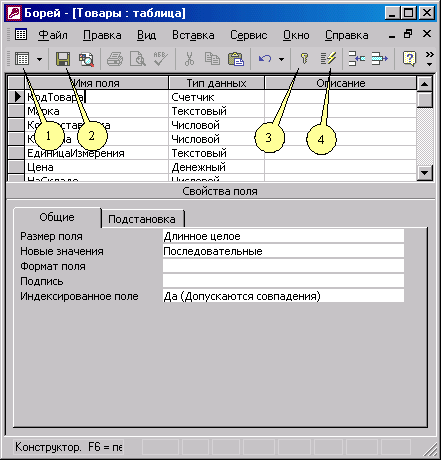 (вкажіть номер на картинці)(вкажіть номер на картинці)Запис в базі даних буде змінюватися, якщо...1.відредагувати рядок2.додати/видалити рядок3.помяняти місцями рядки4.перейменувати колонкуСкільки записів буде знайдено після проведення пошуку в текстовому полі “Кількість” з умовою =25 шт.(вкажіть відповідь одним числом)(вкажіть відповідь одним числом)Тип поля в таблиці бази даних визначається...1.назвою поля2.шириною поля3.кількістю рядків4.типом данихСкільки таблиць може містити реляційна БД?1.лише одну2.не більше 2563.безліч4.кількість обмежена можливостями інформаційної системиОцінка національна Рейтинг здобувача вищої освіти,  бали Відмінно 90-100 Добре 74-89 Задовільно 60-73 Незадовільно 0-59 